Volba stření školy – hledáme informaceA) www.infoabsolvent.cz – známý server, se kterým žáci už pracují  při hodinách Volby povolání  ve  škole, letos jsme práci na tomto serveru opakovali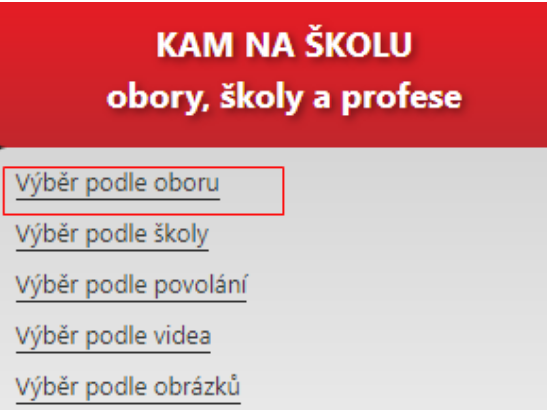 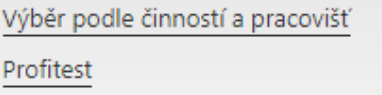  B) Úřad práce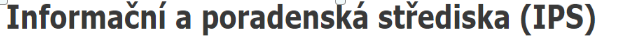 fungují  na  úřadech práce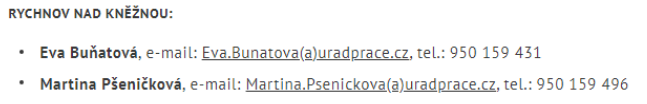  
C) Pedagogicko-psychologická poradna Rychnov nad Kněžnou
telefon: 494 535 476,    775 235 476
- také zde funguje kariérové poradenství - rodiče žáků se spediálními vzdělávacími potřebami   v září, říjnu před přijímacími zkouškami  (aby se to stihlo) nahlásí žáka na kontrolní vyšetření do poradny – žákům je možné navýšit čas u přijímacích zkoušek o 25% D) další informace lze nalét               
                www.atlasskolstvi.cz – zde  přehled  SŠ    www.kampomaturite.cz – zde informace k přijímacím zkouškám na SŠ  www.budoucnostprofesi.cz – budoucnost profesí na trhu práce www.nsp.cz – národní soustava povolání https://sipkhk.cz/ - školský informační portál Královehradeckého kraje – aktuální                                         informace o volných místech na školách, o přijímacím řízení na SŠE) prezentace středních škol a zaměstnavatelů- podrobné informace na https://www.vybiramstredni.cz/- probíhají v říjnu a listopadu